Работа с текстом Ф.А.Абрамова « Сосны».Цель: познакомить с новым произведением, формируя у детей представление о том, что рассказ содержит много интересной и познавательной информации о природе родного края.Задачи: стараться сформировать интерес к новому художественному произведению;-прослушать мелодии ( пение птиц, шум соснового бора);-расширять и активизировать словарный запас ;-обращать внимание на изобразительно-выразительные средства: слова ( купающиеся, «равнодушными», нескончаемым), помогать почувствовать красоту и выразительность произведения « Сосны»;-развивать творческие способности детей.                                            Ход занятия.-Ребята, вчера на занятии мы с вами познакомились с новым писателем.- Давайте, вспомним , портрет кого у нас висит на доске?( ответ детей)-Правильно. Ф.А.Абрамов много писал о природе нашего пос.Борисоглебский. Я прочитала его рассказы и один из них хочу и  вам прочесть. Рассказ называется « Сосны». Садитесь рядом со мной , закройте глазки и , давайте, послушаем , что я вам сейчас прочту.Чтение рассказа ( на фоне звучит умеренно музыка птичье пение и шум леса).В лесу тихо. На все лады заливаются птицы. И только высокие сосны, купающиеся верхушками в небесной синеве, стоят равнодушными великанами. Шумят нескончаемым шумом. От них веет вечностью, космосом.Беседа о прочитанном:- Дети, про что сейчас вы услышали рассказ?( про лес., сосны., много пели птицы., было тихо, но все слышно)-Почему, как вы думаете,  Федор Александрович   назвал произведение « Сосны» ?( они великаны., постоянно шумят., качаются., от сосен много пользы)-Как вы думаете про какое время года в рассказе говорится?( весна, лето).- Почему?( птицы поют, они радуются теплу и чистому воздуху ( Аня Д.).- Как называется лес, в котором растут сосны ( Сосновый бор)-Посмотрите на картинку, как сосны растут?( рядышком., близко друг к другу., )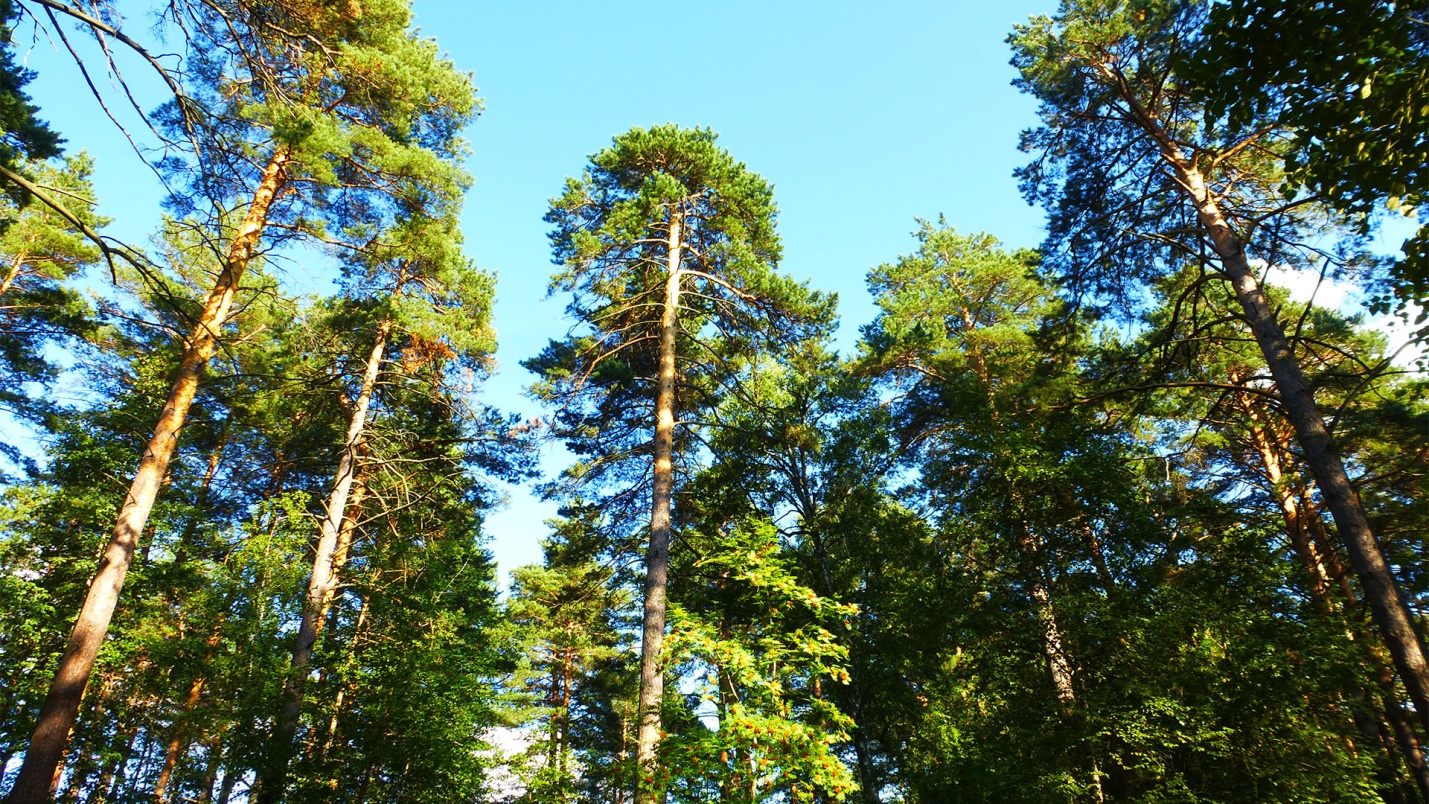 Вы, все правильно заметили, ветки сосен, как руки человека касаются друг друга. Давайте, встанем в круг. Поиграем с вами.«Станем мы деревьями».Станем мы деревьями сильными, большими. Ноги на ширине плеч
Ноги – это корни, их поставим шире.
Чтоб держали дерево, падать не давали. Ставят один кулак на другой. Наклоняются, складывают ладони чашечкой
Из глубин подземных воду доставали.
Наше тело – ствол могучий, Проводят ладонями вдоль тела вниз
Он чуть-чуть качается. Покачиваются из стороны в сторону
И своей верхушкой острой Складывают ладони шалашиком
В небо упирается. Поднимают соединённые руки над головой
Наши руки – ветки, крону образуют. Раскрывают ладони, разводят пальцы в стороны, смыкают.
Вместе им не страшно, если ветры дуют. Качают головой. Качают поднятыми руками.Ребята, вы много знаете про значение деревьев для человека, животных, птиц. Оказывается, наш Сосновый бор еще и защищает от ветра нас и все живое. Он служит обороной в природе, поэтому его называют бор.Сейчас я вам предлагаю каждому нарисовать свою сосну на нашем большой ватмане, и любоваться своим сосновым  бором.Коллективное творчество « Рисование сосны»Цель: знакомство воспитателей с нетрадиционной техникой рисования - ватными палочками и использование её в работе  с детьми.Задачи:- развивать творческие способности дошкольников,- развивать воображение, пространственное мышление, мелкую моторику руки,- развивать художественный вкус, чувство композиции,- воспитывать интерес к изобразительному творчеству, желание узнавать новое.Необходимый материал: ватман, гуашь  коричневого и зеленого цвета, кисть, ватные палочки.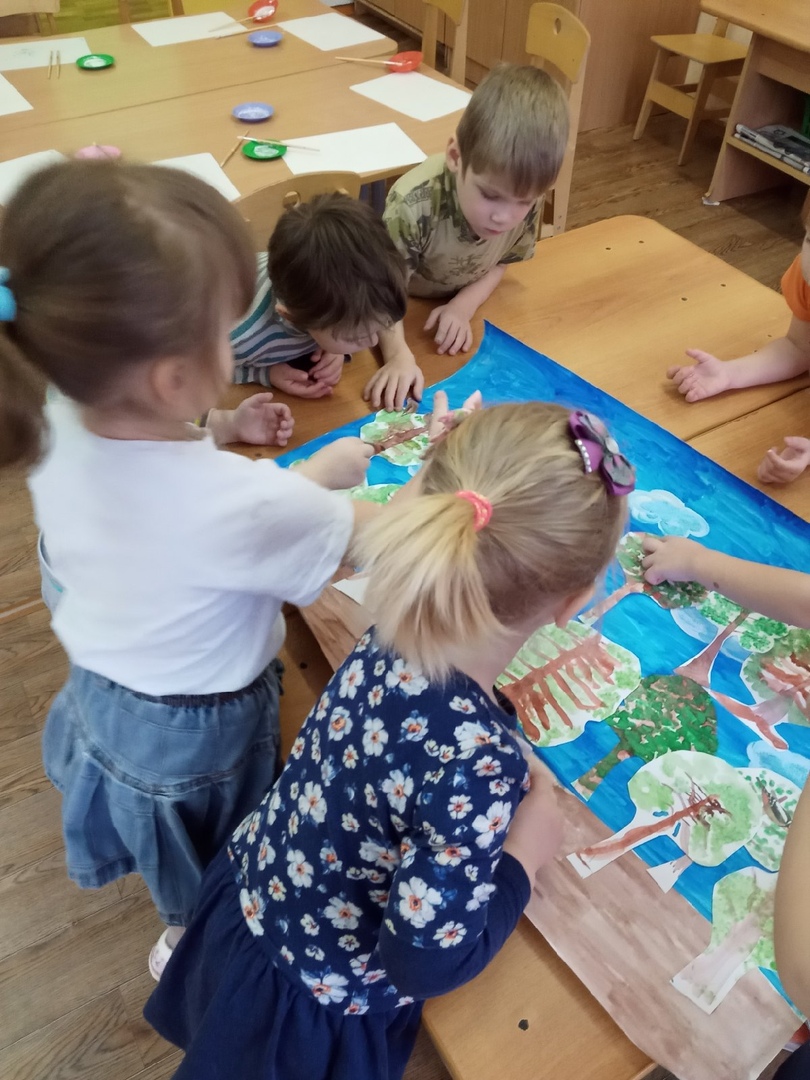 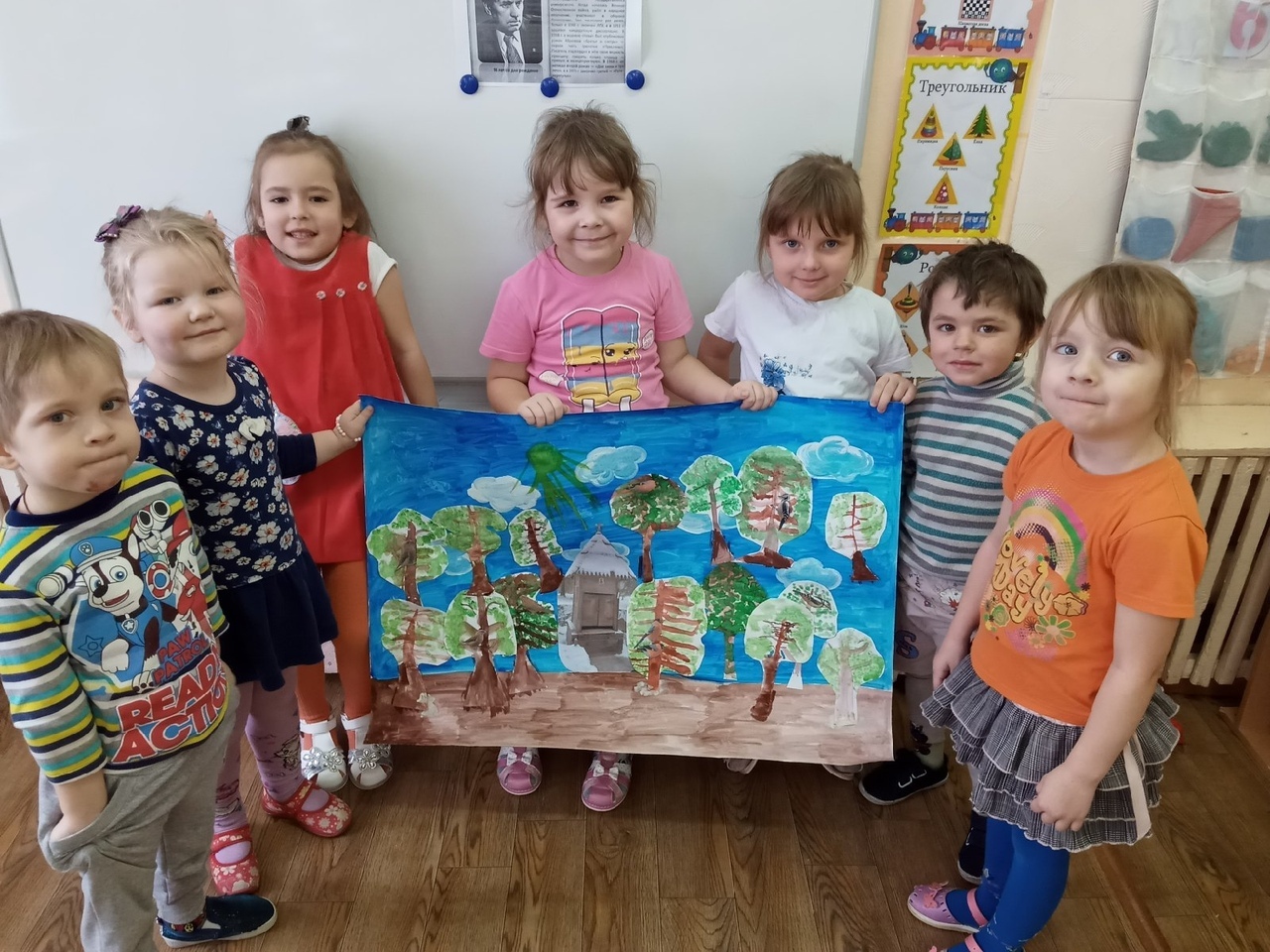 Посмотрите, какой сосновый бор у нас получился. Потрудились мы на славу!